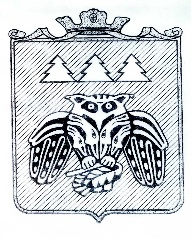 ПОСТАНОВЛЕНИЕадминистрации муниципального образованиямуниципального района «Сыктывдинский»«Сыктывдiн» муниципальнöй районынмуниципальнöй юкöнса администрациялöнШУÖМот 27  мая  2019 года    					                                           № 5/487О завершении отопительного периода 2018-2019 годовРуководствуясь пунктом 11.7 «Правил технической эксплуатации тепловых энергоустановок», утвержденных приказом Минэнерго РФ от 24 марта 2003 года N 115, администрация муниципального образования  муниципального района «Сыктывдинский»ПОСТАНОВЛЯЕТ:1. Завершить отопительный период с  28  мая  2019 года.2. Рекомендовать:- теплоснабжающим организациям произвести отключение систем отопления потребителей;- управляющим организациям многоквартирными домами, организациям, осуществляющим эксплуатацию жилищного фонда, товариществам собственников жилья, жилищным кооперативам (далее - организации по эксплуатации жилищного фонда) и предприятиям, обслуживающим объекты жилищно-коммунального хозяйства и социальной сферы, перевести системы теплоснабжения объектов на летнюю схему;           - теплоснабжающим организациям и предприятиям, обслуживающим инженерные сети, начать с 28 мая  2019 года подготовку котельных, тепловых сетей к отопительному периоду 2019-2020 годов согласно утвержденным графикам отключения теплоисточников и магистральных тепловых сетей для проведения испытаний и ремонтных работ в 2019 году;          - организациям по эксплуатации жилищного фонда начать подготовку систем теплоснабжения жилищного фонда к отопительному периоду 2019-2020 годов согласно утвержденным графикам отключения теплоисточников и магистральных тепловых сетей для проведения испытаний и ремонтных работ в 2019 году.3.  Контроль за исполнением настоящего постановления оставляю за собой.4. Настоящее постановление вступает в силу со дня его официального опубликования.Руководитель администрациимуниципального района	                                                                             Л.Ю. Доронина